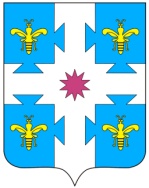 В соответствии с  Законом Чувашской Республики от 21 сентября 2020 года №70 «О внесении изменений в Закон Чувашской Республики «О муниципальной службе в Чувашской Республике» администрация Козловского района Чувашской Республики   п о с т а н о в л я е т:1. Внести в постановление администрации Козловского района Чувашской Республики от 26 марта 2015 года №200 «Об утверждении Положения о предоставлении гражданами, претендующими на замещение должностей муниципальной службы, и муниципальными служащими администрации Козловского района Чувашской Республики сведений о доходах, расходах, об имуществе и обязательствах имущественного характера» (далее – Положение) следующие изменения:пункт 5 Положения после слов «акций (долей участия, паев в уставных (складочных) капиталах организаций» дополнить словами «цифровых финансовых активов, цифровой валюты», после слов «за счет которых совершены эти сделки» дополнить словами «в порядке и по форме, которые установлены для представления сведений о доходах, расходах, об имуществе и обязательствах имущественного характера государственными гражданскими служащими Чувашской Республики.».2. Настоящее постановление вступает в силу с 01 января 2021 года и подлежит  опубликованию в периодическом печатном издании «Козловский вестник».ЧᾸваш РеспубликинКуславкка районАдминистрацийĔЙЫШĂНУЧувашская республикаАДМИНИСТРАЦИЯКозловского районаПОСТАНОВЛЕНИЕ________2020   ____ №12.11.2020  №47212.11.2020  №472Куславкка хулиг. Козловкаг. КозловкаО внесении изменений в постановление администрации Козловского района Чувашской Республики от 26 марта 2015 года №200 Глава администрации Козловского района Ф.Р. Искандаров